KOMUNIKAT PRASOWY 						     Warszawa, 22 czerwca 2022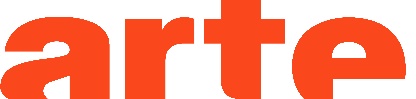 ARTE.TV W WERSJI UKRAIŃSKIEJBezpłatna platforma streamingowa ARTE.tv udostępnia najlepsze europejskie reportaże i koncerty nie tylko w wersji polskiej, ale także ukraińskiej. W specjalnej zakładce https://www.arte.tv/pl/videos/RC-022372/arte/ Ukraińcy, którzy mieszkają w Polsce, znajdą wyselekcjonowane programy z oferty ARTE.tv w języku ukraińskim i/lub z ukraińskimi napisami oraz opisy filmów po ukraińsku.Rosyjska inwazja na Ukrainę nie tylko oszołomiła Europę, ale także wzmocniła europejską samoświadomość i tożsamość. Współczując milionom ukraińskich uchodźców rozsianych po kontynencie europejskim, ARTE.tv oferuje ukraińskojęzycznym widzom szereg materiałów, które mają nie tylko opowiadać im o wydarzeniach w ojczyźnie, ale także budzić nadzieję, pokazując rozmaite programy kulturalne i koncerty w ramach solidarności z Ukrainą. - ARTE.tv oferuje szeroki wybór wyselekcjonowanych z całej oferty ARTE treści w języku ukraińskim. Dostępny jest cykl „Ukraina, dziennik wojenny”, czyli aktualne, krótkie reportaże z wojny, wywiady z żołnierzami i cywilami, migawki pokazujące, jak wygląda teraz życie w tym kraju. Są to najnowsze, filmowe „newsy” z Ukrainy. Zapraszamy także na koncerty muzyki poważnej grane dla Ukrainy przez m.in. przez Daniela Hope’a, Litewską Operę Narodową czy Młodzieżową Orkiestrę Symfoniczną Ukrainy. To muzyczny sposób na wyrażanie solidarności z Ukrainą przez europejskich artystów we wszystkich częściach Europy - mówi Berenika Wyrzykowska-Novi, redaktorka naczelna polskiej wersji ARTE.tv.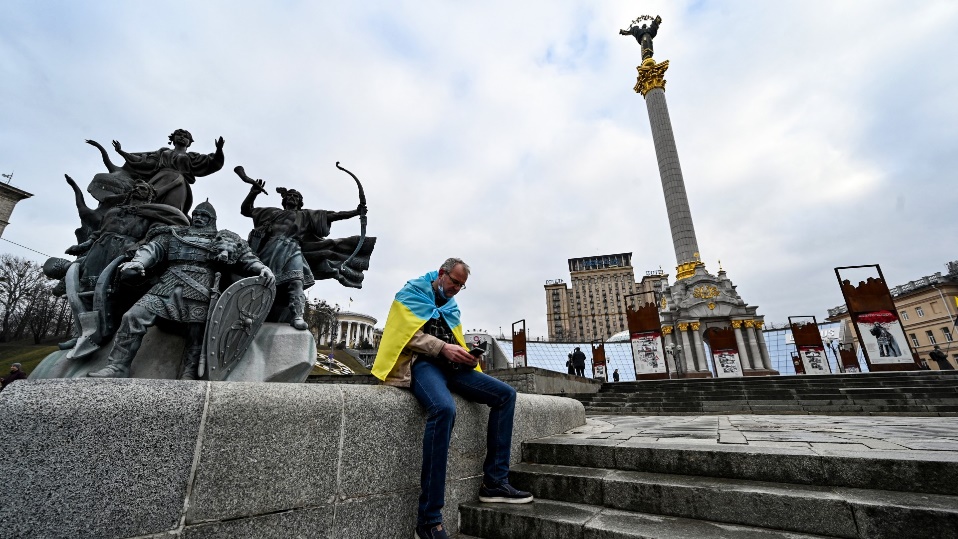 Filmy w wersji ukraińskiej są dostępne bezpłatnie w specjalnej zakładce ARTE.tv pod linkiem https://www.arte.tv/pl/videos/RC-022372/arte/. Wszystkie filmy dokumentalne i fabularne ARTE.tv można oglądać bezpłatnie na platformie VOD https://www.arte.tv/pl w języku polskim oraz w angielskiej, francuskiej, niemieckiej, włoskiej i hiszpańskiej wersji językowej.Kontakt dla mediów: Joanna Owsianko, tel.: 502 126 043, e-mail: j.owsianko@agencjafaceit.plO ARTE.tvARTE.tv to bezpłatny kulturalny kanał VOD współfinansowany ze środków unijnych, który powstał z inicjatywy publicznego, niekomercyjnego, francusko-niemieckiego kanału kulturalnego ARTE, istniejącego na rynku już od 30 lat. ARTE.tv ma na celu dotarcie do jak najszerszego grona Europejczyków poprzez udostępnianie wysokiej jakości programów w językach ojczystych odbiorców. Programy ARTE są dostępne w Internecie bezpłatnie w kilku wersjach językowych: francuskiej, niemieckiej, angielskiej, hiszpańskiej, polskiej i włoskiej. Bezpłatna oferta cyfrowa ARTE.tv, obejmuje najciekawsze programy z ramówki ARTE - nowoczesne filmy dokumentalne, reportaże śledcze, magazyny poświęcone aktualnym zagadnieniom społecznym, polityce, historii, podróżom, technologii, kulturze i popkulturze i sztuce. Oferta obfituje także w relacje z różnorodnych występów scenicznych: spektakli operowych, baletowych, teatralnych oraz koncertów pełnego przekroju gatunków muzycznych. Programy ARTE.tv można oglądać na www.arte.tv/pl, na urządzeniach mobilnych, a także na smart TV.Więcej informacji i nowości: http://facebook.com/ARTEpopolsku, https://twitter.com/ARTEpl, https://www.youtube.com/channel/UCr7BKJBRxT66pMGVpFQxzZw Aby otrzymywać cotygodniowy newsletter z nowościami ARTE.tv można zapisać się na stronie https://www.arte.tv/pl/articles/newsletter  